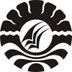 SKRIPSIPENGGUNAAN MEDIA PUZZLE ANGKA UNTUK MENINGKATKAN KEMAMPUAN MENGENAL ANGKA PADA SISWA AUTISKELAS DASAR II DI SLB NEGERI SOMBA OPUKABUPATEN GOWARAHMATIAJURUSAN PENDIDIKAN LUAR BIASAFAKULTAS ILMU PENDIDIKANUNIVERSITAS NEGERI MAKASSAR2016